附表一：慈溪市龙山镇房屋拆迁补偿安置地段等级划分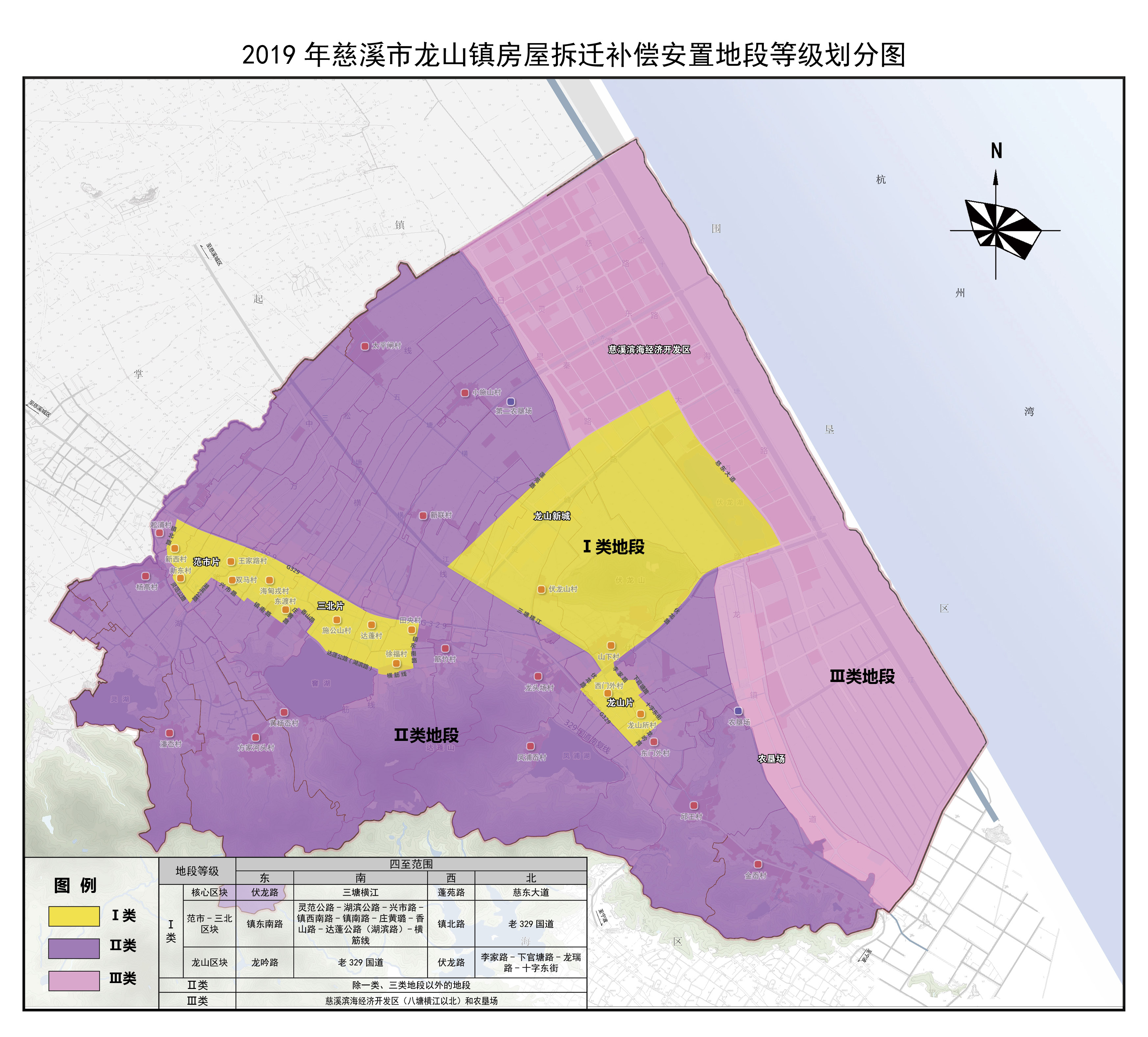 附表二                  慈溪市房屋结构等级评定和重置价格标准表说明    1、重置价格包括前期工程费、房屋建筑安装工程费和小区配套设施费。    2、本表系按照我市目前房屋现状进行分类，但不包括钢结构。遇有本表未列入钢结构等房屋，由评估机构根据本表评定原则确定重置价格标准。轻钢结构归入砖混三等乙级。小梁薄板房屋结构分类属砖混，因我市此类房屋较少且今后不再建造，为减少分类，现归入砖木三等。    3、上部砖混、下部框架的房屋，应分别按各自的竖向和水平承重结构归类。    4、如房屋的六个分部项目特征与本表不同时相符时，房屋等级主要以结构特征确定。设施、门窗、楼地面、顶棚、墙面装饰等与标准有较大差异时，由评估机构按附表三予以调整。    5、空调、通讯设施、管道燃气设施、淋浴房等设施均不包括在重置价格内。    6、除标准砖外的粘土整砖、砼砌块视作标准砖。    7、房屋层高标准为钢混3.3米，砖混2.90米，轻钢结构4.50米，砖木2.60米，木2.40米，简易2.40米，实际建筑层高与标准层高有差异时，按每提高(降低)0.1米重置价格增(减)1%(单层排架和轻钢结构按0.5%)计算。    8、“卫”除说明外，均指蹲坑、洗脸盆。附表四龙山镇住宅临时过渡补贴费标准表说明：1.本表住宅临时过渡补贴费按差额累进分段计算。2.一、二类地段临时过渡补贴费标准低于300元/月的,按300元/月计发。3.三类地段临时过渡补贴费标准低于200元/月的，按200元/月计发。慈溪市房屋结构等级评定和重置价格标准表(一)慈溪市房屋结构等级评定和重置价格标准表(一)慈溪市房屋结构等级评定和重置价格标准表(一)慈溪市房屋结构等级评定和重置价格标准表(一)慈溪市房屋结构等级评定和重置价格标准表(一)慈溪市房屋结构等级评定和重置价格标准表(一)慈溪市房屋结构等级评定和重置价格标准表(一)慈溪市房屋结构等级评定和重置价格标准表(一)慈溪市房屋结构等级评定和重置价格标准表(一)慈溪市房屋结构等级评定和重置价格标准表(一)慈溪市房屋结构等级评定和重置价格标准表(一)慈溪市房屋结构等级评定和重置价格标准表(一)慈溪市房屋结构等级评定和重置价格标准表(一)慈溪市房屋结构等级评定和重置价格标准表(一)慈溪市房屋结构等级评定和重置价格标准表(一)慈溪市房屋结构等级评定和重置价格标准表(一)慈溪市房屋结构等级评定和重置价格标准表(一)慈溪市房屋结构等级评定和重置价格标准表(一)    条    分        件  部结构等级    条    分        件  部结构等级    条    分        件  部结构等级    条    分        件  部结构等级竖向承重结  构竖向承重结  构水平承重结  构水平承重结  构楼地面、顶棚楼地面、顶棚墙面装饰墙面装饰门   窗设    施设    施设    施重置价格（元/平方米建筑面积）重置价格（元/平方米建筑面积）钢    筋    砼钢    筋    砼一一框架层数≥10层有地下室框架层数≥10层有地下室现浇现浇一般砼楼地面一般砼楼地面外墙中高档装饰,内墙一般粉刷外墙中高档装饰,内墙一般粉刷塑钢窗、铝合金门窗水、电、卫齐全    (浴缸、洗脸盆、座坑)电梯水、电、卫齐全    (浴缸、洗脸盆、座坑)电梯水、电、卫齐全    (浴缸、洗脸盆、座坑)电梯16801680钢    筋    砼钢    筋    砼二甲框架层数≤9层框架层数≤9层现浇现浇一般砼楼地面一般砼楼地面外墙中档装饰，内墙一般粉刷外墙中档装饰，内墙一般粉刷塑钢窗、铝合金门窗水、电、卫齐全    (浴缸、洗脸盆、座坑)电梯水、电、卫齐全    (浴缸、洗脸盆、座坑)电梯水、电、卫齐全    (浴缸、洗脸盆、座坑)电梯14201420钢    筋    砼钢    筋    砼二乙钢筋砼排架跨度≥15M钢筋砼排架跨度≥15M各类屋架各类屋架一般砼地面一般砼地面内、外墙一般粉刷内、外墙一般粉刷钢门窗水、电、卫齐全    (浴缸、洗脸盆、座坑)水、电、卫齐全    (浴缸、洗脸盆、座坑)水、电、卫齐全    (浴缸、洗脸盆、座坑)12401240钢    筋    砼钢    筋    砼二乙框架低层或多层框架低层或多层现浇现浇一般砼楼地面一般砼楼地面外墙中档装饰，内墙一般粉刷外墙中档装饰，内墙一般粉刷塑钢窗、铝合金门窗水、电、卫齐全    (浴缸、洗脸盆、座坑)水、电、卫齐全    (浴缸、洗脸盆、座坑)水、电、卫齐全    (浴缸、洗脸盆、座坑)12401240钢    筋    砼钢    筋    砼二丙框架框架多孔板多孔板一般砼楼地面一般砼楼地面外墙中档装饰，内墙一般粉刷外墙中档装饰，内墙一般粉刷塑钢窗、铝合金门窗水、电、卫齐全    (浴缸、洗脸盆、座坑)水、电、卫齐全    (浴缸、洗脸盆、座坑)水、电、卫齐全    (浴缸、洗脸盆、座坑)11101110钢    筋    砼钢    筋    砼三甲大模板大模板多孔板多孔板一般砼楼地面一般砼楼地面内、外墙一般粉刷内、外墙一般粉刷钢、木门窗水电卫齐全水电卫齐全水电卫齐全990990钢    筋    砼钢    筋    砼三甲门式钢架门式钢架大型屋面板大型屋面板一般砼地面一般砼地面内、外墙一般粉刷内、外墙一般粉刷铝合金门窗或钢窗水电卫齐全水电卫齐全水电卫齐全990990钢    筋    砼钢    筋    砼三乙钢筋砼排架跨度<15M钢筋砼排架跨度<15M薄腹梁薄腹梁一般砼地面一般砼地面内、外墙一般粉刷内、外墙一般粉刷钢、木门窗水电卫齐全水电卫齐全水电卫齐全850850慈溪市房屋结构等级评定和重置价格标准表(二)慈溪市房屋结构等级评定和重置价格标准表(二)慈溪市房屋结构等级评定和重置价格标准表(二)慈溪市房屋结构等级评定和重置价格标准表(二)慈溪市房屋结构等级评定和重置价格标准表(二)慈溪市房屋结构等级评定和重置价格标准表(二)慈溪市房屋结构等级评定和重置价格标准表(二)慈溪市房屋结构等级评定和重置价格标准表(二)慈溪市房屋结构等级评定和重置价格标准表(二)慈溪市房屋结构等级评定和重置价格标准表(二)慈溪市房屋结构等级评定和重置价格标准表(二)慈溪市房屋结构等级评定和重置价格标准表(二)慈溪市房屋结构等级评定和重置价格标准表(二)慈溪市房屋结构等级评定和重置价格标准表(二)慈溪市房屋结构等级评定和重置价格标准表(二)慈溪市房屋结构等级评定和重置价格标准表(二)慈溪市房屋结构等级评定和重置价格标准表(二)慈溪市房屋结构等级评定和重置价格标准表(二)慈溪市房屋结构等级评定和重置价格标准表(二)       条   分         件  部结构等级       条   分         件  部结构等级       条   分         件  部结构等级       条   分         件  部结构等级       条   分         件  部结构等级竖向承重结  构竖向承重结  构水平承重结  构水平承重结  构楼地面、顶棚楼地面、顶棚墙面装饰墙面装饰墙面装饰门   窗设    施设    施重置价格（元/平方米建筑面积）重置价格（元/平方米建筑面积）砖混一一一一标准砖墙和部分钢筋砼梁柱承重，有抗震构造柱标准砖墙和部分钢筋砼梁柱承重，有抗震构造柱现浇现浇一般砼楼地面一般砼楼地面外墙中档装饰，内墙一般以上粉刷外墙中档装饰，内墙一般以上粉刷外墙中档装饰，内墙一般以上粉刷塑钢窗、铝合金门窗水、电、卫齐全    (浴缸、洗脸盆、座坑)水、电、卫齐全    (浴缸、洗脸盆、座坑)11301130砖混二二二二标准砖墙和部分钢筋砼梁柱承重标准砖墙和部分钢筋砼梁柱承重多孔板多孔板一般砼楼地面，灰顶棚一般砼楼地面，灰顶棚内、外墙一般粉刷内、外墙一般粉刷内、外墙一般粉刷塑钢窗、铝合金门窗水、电、卫齐全    (浴缸、洗脸盆、座坑)水、电、卫齐全    (浴缸、洗脸盆、座坑)900900砖混三甲甲甲标准砖墙承重，大部分实彻墙，砼圈梁标准砖墙承重，大部分实彻墙，砼圈梁多孔板多孔板一般砼地面一般砼地面内、外墙一般粉刷内、外墙一般粉刷内、外墙一般粉刷钢、木门窗水、电、卫齐全    (浴缸、洗脸盆、座坑)水、电、卫齐全    (浴缸、洗脸盆、座坑)770770砖混三乙乙乙标准砖墙承重，部分三斗一盖标准砖墙承重，部分三斗一盖多孔板多孔板一般砼地面一般砼地面内、外墙一般粉刷内、外墙一般粉刷内、外墙一般粉刷钢、木门窗水电水电650650砖混三乙乙乙砖排架砖排架薄腹梁或各类小型屋架薄腹梁或各类小型屋架一般砼地面一般砼地面内、外墙一般粉刷内、外墙一般粉刷内、外墙一般粉刷钢、木门窗水电水电650650砖木一一一一标准砖墙承重标准砖墙承重洋松木屋架企口木楼面或钢筋砼楼面洋松木屋架企口木楼面或钢筋砼楼面企口木楼地板方楞搁板，有线脚的灰顶棚或木板顶棚企口木楼地板方楞搁板，有线脚的灰顶棚或木板顶棚外墙一般以上粉刷或清水墙，内墙一般粉刷外墙一般以上粉刷或清水墙，内墙一般粉刷外墙一般以上粉刷或清水墙，内墙一般粉刷硬木门窗带纱或附有百页窗水电水电750750砖木二二二二标准砖墙承重标准砖墙承重一般木屋架木搁束，砼楼地面一般木屋架木搁束，砼楼地面一般木楼地板，砼楼地面一般顶棚或有屋面板一般木楼地板，砼楼地面一般顶棚或有屋面板内、外墙一般粉刷内、外墙一般粉刷内、外墙一般粉刷一般木门窗、油漆水电水电610610砖木三三三三砖墙承重砖墙承重较差的木、砼屋架、木、砼桁条较差的木、砼屋架、木、砼桁条较差的木砼楼地面或小梁薄板，屋面板或皮顶较差的木砼楼地面或小梁薄板，屋面板或皮顶较差粉刷较差粉刷较差粉刷较差的木门窗或砼框木窗、油漆电电540540慈溪市房屋结构等级评定和重置价格标准表(三)慈溪市房屋结构等级评定和重置价格标准表(三)慈溪市房屋结构等级评定和重置价格标准表(三)慈溪市房屋结构等级评定和重置价格标准表(三)慈溪市房屋结构等级评定和重置价格标准表(三)慈溪市房屋结构等级评定和重置价格标准表(三)慈溪市房屋结构等级评定和重置价格标准表(三)慈溪市房屋结构等级评定和重置价格标准表(三)慈溪市房屋结构等级评定和重置价格标准表(三)    条   分       件  部结构等级    条   分       件  部结构等级竖向承重结  构水平承重结  构楼地面、顶棚墙面装饰门   窗设    施重置价格（元/平方米建筑面积）木一木柱承重，一砖以上围护墙木梁、木板或较好立贴式或人字屋架柳安或洋松企口档地板或花缸砖地坪线脚木板或灰顶棚细粉刷，油漆或有附壁板，洋松企口板分间柳安洋松木门窗并附有百叶窗或铅板窗油漆水电750木二木柱承重沙砖外斗墙一般的木梁木板，一般立贴式或人字屋架一般木楼地板薄板或灰顶棚砖皮顶内、外墙一般粉刷一般旧式木门窗水电590木三木柱承重半砖龙骨或瓦砾外墙较差木梁、木板差立贴式或人字屋架较差的木楼地板或水泥地面石地板、泥地竹皮原顶较差粉刷或仅刷白较差的旧式木门或推玻(板)窗木板窗电500简易一毛石、杂石砖墙承重或木柱承重较差的木或砼楼地面，较差的立贴式或人字屋架简易水泥地面竹皮原顶较差粉刷或仅刷白较差的板门窗或钢筋砼框门窗电340简易二毛石、杂乱砖墙承重或木柱承重清盖瓦、石棉瓦或玻璃钢屋面简易水泥地面石板地，竹皮原顶仅刷白较差的板门窗电250附表三         慈溪市住宅基本造价标准表附表三         慈溪市住宅基本造价标准表附表三         慈溪市住宅基本造价标准表附表三         慈溪市住宅基本造价标准表结构等级  结构等级  结构等级  基本造价（元/平方米建筑面积）钢筋砼一一1680钢筋砼二甲1420钢筋砼二乙1240钢筋砼二丙1110钢筋砼三甲990钢筋砼三乙850砖混一一1130砖混二二900砖混三甲770砖混三乙650说明：    1、基本造价等同于房屋重置价格。                                                                    1、基本造价等同于房屋重置价格。                                                                    1、基本造价等同于房屋重置价格。                                                                    2、具体房屋结构等级标准参照房屋重置价格标准表。    2、具体房屋结构等级标准参照房屋重置价格标准表。    2、具体房屋结构等级标准参照房屋重置价格标准表。地段等级补贴标准（元/平方米建筑面积·月）补贴标准（元/平方米建筑面积·月）补贴标准（元/平方米建筑面积·月）补贴标准（元/平方米建筑面积·月）补贴标准（元/平方米建筑面积·月）地段等级60㎡以下
（含60）部分60-90㎡（含90）90-150㎡（含150）150-250㎡（含250）250㎡以上部分一14121098二1211987三109876